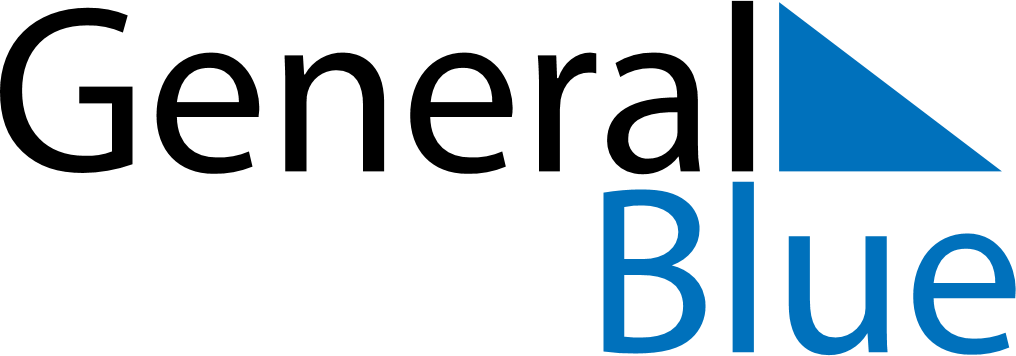 September 2024September 2024September 2024HondurasHondurasMondayTuesdayWednesdayThursdayFridaySaturdaySunday123456789101112131415Children’s DayIndependence Day16171819202122Teacher’s Day2324252627282930